Γ1 2020-2021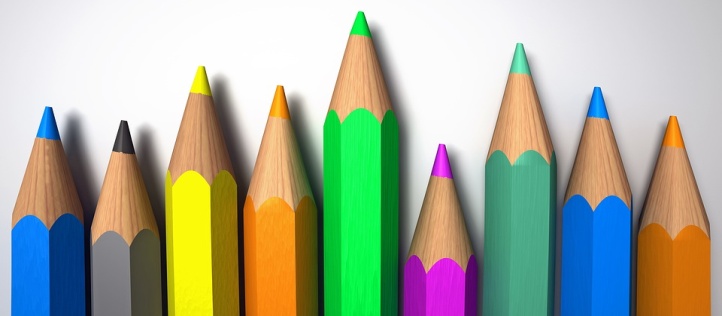 ΗΜΕΡΕΣ/ΩΡΕΣΔΕΥΤΕΡΑΤΡΙΤΗΤΕΤΑΡΤΗΠΕΜΠΤΗΠΑΡΑΣΚΕΥΗ1ηΚΟΙΝΩΝΙΚΗ & ΠΟΛΙΤΙΚΗ ΑΓΩΓΗ2ηΜΟΥΣΙΚΗ3ηΧΗΜΕΙΑ4ηΑΡΧΑΙΑ5ηΑΓΓΛΙΚΑ αρχ. (Λαγκαδιώτη)6η7η---